Name: 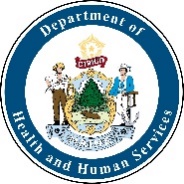 Name: Date of Birth:  Date of Birth:  Age:  Age:  Preferred Language:Preferred Language:Preferred Language:Preferred Language:Do you have health insurance?  Yes      NoIf yes:     Public    Private  	Do you have health insurance?  Yes      NoIf yes:     Public    Private  	Gender:  Male  Female  Non-Binary/XTransgender Prefer not to disclose  Other ________________Gender:  Male  Female  Non-Binary/XTransgender Prefer not to disclose  Other ________________Gender:  Male  Female  Non-Binary/XTransgender Prefer not to disclose  Other ________________Gender:  Male  Female  Non-Binary/XTransgender Prefer not to disclose  Other ________________Gender:  Male  Female  Non-Binary/XTransgender Prefer not to disclose  Other ________________Gender:  Male  Female  Non-Binary/XTransgender Prefer not to disclose  Other ________________Gender:  Male  Female  Non-Binary/XTransgender Prefer not to disclose  Other ________________Gender:  Male  Female  Non-Binary/XTransgender Prefer not to disclose  Other ________________Race:American Indian or Alaska NativeAsian  Native Hawaiian or Other Pacific Islander Race:American Indian or Alaska NativeAsian  Native Hawaiian or Other Pacific Islander Race:American Indian or Alaska NativeAsian  Native Hawaiian or Other Pacific Islander Black or African AmericanWhite Other RaceBlack or African AmericanWhite Other RaceEthnicity:  Hispanic/Latino  Non-Hispanic/Non-LatinoEthnicity:  Hispanic/Latino  Non-Hispanic/Non-LatinoEthnicity:  Hispanic/Latino  Non-Hispanic/Non-LatinoEthnicity:  Hispanic/Latino  Non-Hispanic/Non-LatinoEthnicity:  Hispanic/Latino  Non-Hispanic/Non-LatinoStreet Address:Street Address:City/Zip:  City/Zip:  Phone:  Phone:  Phone:  Phone:  Phone:  Phone:  Please answer the following questions about the person named above.Please answer the following questions about the person named above.Please answer the following questions about the person named above.Please answer the following questions about the person named above.Please answer the following questions about the person named above.Please answer the following questions about the person named above.YesNoHave you ever received a dose of COVID-19 vaccine? If yes, documentation is required.Have you ever received a dose of COVID-19 vaccine? If yes, documentation is required.Have you ever received a dose of COVID-19 vaccine? If yes, documentation is required.Have you ever received a dose of COVID-19 vaccine? If yes, documentation is required.Have you ever received a dose of COVID-19 vaccine? If yes, documentation is required.Have you ever received a dose of COVID-19 vaccine? If yes, documentation is required.Have you had, in the last 10 days, fever, chills, cough, shortness of breath, difficulty breathing, fatigue, muscle or body aches, headache, new loss of taste or smell, sore throat, congestion or runny nose, nausea, vomiting, or diarrhea? Have you had, in the last 10 days, fever, chills, cough, shortness of breath, difficulty breathing, fatigue, muscle or body aches, headache, new loss of taste or smell, sore throat, congestion or runny nose, nausea, vomiting, or diarrhea? Have you had, in the last 10 days, fever, chills, cough, shortness of breath, difficulty breathing, fatigue, muscle or body aches, headache, new loss of taste or smell, sore throat, congestion or runny nose, nausea, vomiting, or diarrhea? Have you had, in the last 10 days, fever, chills, cough, shortness of breath, difficulty breathing, fatigue, muscle or body aches, headache, new loss of taste or smell, sore throat, congestion or runny nose, nausea, vomiting, or diarrhea? Have you had, in the last 10 days, fever, chills, cough, shortness of breath, difficulty breathing, fatigue, muscle or body aches, headache, new loss of taste or smell, sore throat, congestion or runny nose, nausea, vomiting, or diarrhea? Have you had, in the last 10 days, fever, chills, cough, shortness of breath, difficulty breathing, fatigue, muscle or body aches, headache, new loss of taste or smell, sore throat, congestion or runny nose, nausea, vomiting, or diarrhea? Have you been advised to isolate or quarantine at this time?Have you been advised to isolate or quarantine at this time?Have you been advised to isolate or quarantine at this time?Have you been advised to isolate or quarantine at this time?Have you been advised to isolate or quarantine at this time?Have you been advised to isolate or quarantine at this time?Have you ever had a severe allergic reaction (e.g., anaphylaxis)? For example, a reaction for which you were treated with epinephrine or EpiPen, or for which you had to go to the hospital.Have you ever had a severe allergic reaction (e.g., anaphylaxis)? For example, a reaction for which you were treated with epinephrine or EpiPen, or for which you had to go to the hospital.Have you ever had a severe allergic reaction (e.g., anaphylaxis)? For example, a reaction for which you were treated with epinephrine or EpiPen, or for which you had to go to the hospital.Have you ever had a severe allergic reaction (e.g., anaphylaxis)? For example, a reaction for which you were treated with epinephrine or EpiPen, or for which you had to go to the hospital.Have you ever had a severe allergic reaction (e.g., anaphylaxis)? For example, a reaction for which you were treated with epinephrine or EpiPen, or for which you had to go to the hospital.Have you ever had a severe allergic reaction (e.g., anaphylaxis)? For example, a reaction for which you were treated with epinephrine or EpiPen, or for which you had to go to the hospital.Have you ever had a non-severe allergic reaction to a previous COVID-19 vaccine? For example, did you have hives, swelling, or wheezing within 4 hours of vaccination? Have you ever had a non-severe allergic reaction to a previous COVID-19 vaccine? For example, did you have hives, swelling, or wheezing within 4 hours of vaccination? Have you ever had a non-severe allergic reaction to a previous COVID-19 vaccine? For example, did you have hives, swelling, or wheezing within 4 hours of vaccination? Have you ever had a non-severe allergic reaction to a previous COVID-19 vaccine? For example, did you have hives, swelling, or wheezing within 4 hours of vaccination? Have you ever had a non-severe allergic reaction to a previous COVID-19 vaccine? For example, did you have hives, swelling, or wheezing within 4 hours of vaccination? Have you ever had a non-severe allergic reaction to a previous COVID-19 vaccine? For example, did you have hives, swelling, or wheezing within 4 hours of vaccination? Have you received passive antibody therapy within the past 90 days? Have you received passive antibody therapy within the past 90 days? Have you received passive antibody therapy within the past 90 days? Have you received passive antibody therapy within the past 90 days? Have you received passive antibody therapy within the past 90 days? Have you received passive antibody therapy within the past 90 days? If you answered “Yes” to any question 1-3, you cannot receive the COVID-19 vaccine at this time. If you answered “Yes” to any question 1-3, you cannot receive the COVID-19 vaccine at this time. If you answered “Yes” to any question 1-3, you cannot receive the COVID-19 vaccine at this time. If you answered “Yes” to any question 1-3, you cannot receive the COVID-19 vaccine at this time. If you answered “Yes” to any question 1-3, you cannot receive the COVID-19 vaccine at this time. If you answered “Yes” to any question 1-3, you cannot receive the COVID-19 vaccine at this time. If you answered “Yes” to any question 1-3, you cannot receive the COVID-19 vaccine at this time. If you answered “Yes” to any question 1-3, you cannot receive the COVID-19 vaccine at this time. PERMISSION TO VACCINATEI was given a copy of the Emergency Use Authorization Fact Sheet, which I have read or had this fact sheet explained to me, and I understand the benefits and risks of the COVID-19 vaccine. I understand that a record of this vaccination will be entered into the Maine Immunization Information System, ImmPact. I understand that I am advised to stay on site today for at least 15 minutes post-vaccination. I give permission for the COVID-19 vaccine to be given to the person named above by signing below.X_________________________________________________________Date:______________Signature of guardian of person to be vaccinated or Signature of adult to be vaccinated X_________________________________________________________Date:______________Signature of interpreterPERMISSION TO VACCINATEI was given a copy of the Emergency Use Authorization Fact Sheet, which I have read or had this fact sheet explained to me, and I understand the benefits and risks of the COVID-19 vaccine. I understand that a record of this vaccination will be entered into the Maine Immunization Information System, ImmPact. I understand that I am advised to stay on site today for at least 15 minutes post-vaccination. I give permission for the COVID-19 vaccine to be given to the person named above by signing below.X_________________________________________________________Date:______________Signature of guardian of person to be vaccinated or Signature of adult to be vaccinated X_________________________________________________________Date:______________Signature of interpreterPERMISSION TO VACCINATEI was given a copy of the Emergency Use Authorization Fact Sheet, which I have read or had this fact sheet explained to me, and I understand the benefits and risks of the COVID-19 vaccine. I understand that a record of this vaccination will be entered into the Maine Immunization Information System, ImmPact. I understand that I am advised to stay on site today for at least 15 minutes post-vaccination. I give permission for the COVID-19 vaccine to be given to the person named above by signing below.X_________________________________________________________Date:______________Signature of guardian of person to be vaccinated or Signature of adult to be vaccinated X_________________________________________________________Date:______________Signature of interpreterPERMISSION TO VACCINATEI was given a copy of the Emergency Use Authorization Fact Sheet, which I have read or had this fact sheet explained to me, and I understand the benefits and risks of the COVID-19 vaccine. I understand that a record of this vaccination will be entered into the Maine Immunization Information System, ImmPact. I understand that I am advised to stay on site today for at least 15 minutes post-vaccination. I give permission for the COVID-19 vaccine to be given to the person named above by signing below.X_________________________________________________________Date:______________Signature of guardian of person to be vaccinated or Signature of adult to be vaccinated X_________________________________________________________Date:______________Signature of interpreterPERMISSION TO VACCINATEI was given a copy of the Emergency Use Authorization Fact Sheet, which I have read or had this fact sheet explained to me, and I understand the benefits and risks of the COVID-19 vaccine. I understand that a record of this vaccination will be entered into the Maine Immunization Information System, ImmPact. I understand that I am advised to stay on site today for at least 15 minutes post-vaccination. I give permission for the COVID-19 vaccine to be given to the person named above by signing below.X_________________________________________________________Date:______________Signature of guardian of person to be vaccinated or Signature of adult to be vaccinated X_________________________________________________________Date:______________Signature of interpreterPERMISSION TO VACCINATEI was given a copy of the Emergency Use Authorization Fact Sheet, which I have read or had this fact sheet explained to me, and I understand the benefits and risks of the COVID-19 vaccine. I understand that a record of this vaccination will be entered into the Maine Immunization Information System, ImmPact. I understand that I am advised to stay on site today for at least 15 minutes post-vaccination. I give permission for the COVID-19 vaccine to be given to the person named above by signing below.X_________________________________________________________Date:______________Signature of guardian of person to be vaccinated or Signature of adult to be vaccinated X_________________________________________________________Date:______________Signature of interpreterPERMISSION TO VACCINATEI was given a copy of the Emergency Use Authorization Fact Sheet, which I have read or had this fact sheet explained to me, and I understand the benefits and risks of the COVID-19 vaccine. I understand that a record of this vaccination will be entered into the Maine Immunization Information System, ImmPact. I understand that I am advised to stay on site today for at least 15 minutes post-vaccination. I give permission for the COVID-19 vaccine to be given to the person named above by signing below.X_________________________________________________________Date:______________Signature of guardian of person to be vaccinated or Signature of adult to be vaccinated X_________________________________________________________Date:______________Signature of interpreterPERMISSION TO VACCINATEI was given a copy of the Emergency Use Authorization Fact Sheet, which I have read or had this fact sheet explained to me, and I understand the benefits and risks of the COVID-19 vaccine. I understand that a record of this vaccination will be entered into the Maine Immunization Information System, ImmPact. I understand that I am advised to stay on site today for at least 15 minutes post-vaccination. I give permission for the COVID-19 vaccine to be given to the person named above by signing below.X_________________________________________________________Date:______________Signature of guardian of person to be vaccinated or Signature of adult to be vaccinated X_________________________________________________________Date:______________Signature of interpreterFOR OFFICE USE ONLY:FOR OFFICE USE ONLY:FOR OFFICE USE ONLY:FOR OFFICE USE ONLY:FOR OFFICE USE ONLY:FOR OFFICE USE ONLY:FOR OFFICE USE ONLY:FOR OFFICE USE ONLY:FOR OFFICE USE ONLY:FOR OFFICE USE ONLY:Dose Date Dose AdministeredVaccine ManufacturerLot NumberDose VolumeSignature and Credentials of Vaccine ProviderSignature and Credentials of Vaccine ProviderInjection Site -DeltoidRouteEUA dateEUA dateDose 1Dose 2/     /LeftRightIMDose 1Dose 2COVID-19 Vaccination Card Completed:     Y        NCOVID-19 Vaccination Card Completed:     Y        NCOVID-19 Vaccination Card Completed:     Y        NCOVID-19 Vaccination Card Completed:     Y        NCOVID-19 Vaccination Card Completed:     Y        NTemperature: Temperature: Temperature: Temperature: Temperature: 